Приложение к решению  Совета депутатов Муниципального образованияКалининский сельсоветот  19.11.2010г. №13Дополнительные мероприятия по организации профилактики правонарушений на территории  Муниципального образования Калининский сельсовет на 2011 год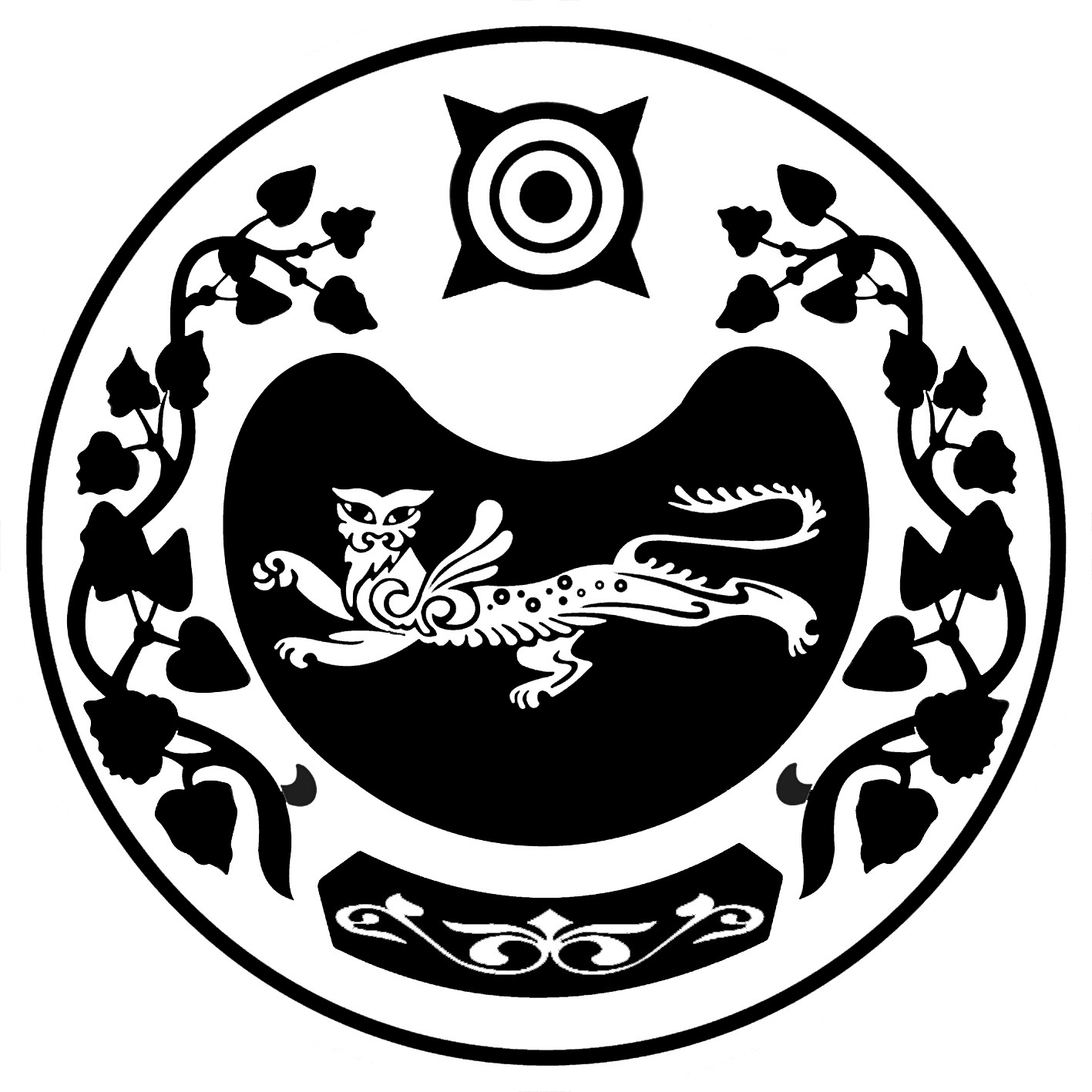 Р Е Ш Е Н И  Еот  19.11.2010 года                           с. Калинино                                     № 13Об утверждении Программы « Профилактика правонарушений  на территории муниципального образования Калининский сельсовет на 2011 год» 	В соответствии с Федеральным законом от 06 октября 2003 года № 131-ФЗ «Об общих принципах организации местного самоуправления в Российской Федерации», на основании Устава муниципального образования Калининский сельсовет, Совет депутатов муниципального образования  Калининский сельсовет РЕШИЛ:Утвердить Программу «Профилактика правонарушений на территории  муниципального образования Калининский сельсовет на 2011 год».Утвердить план  мероприятий на 2011 год по выполнению Программы «Профилактика правонарушений на территории  муниципального образования Калининский сельсовет на 2011 год», (приложение №1).Контроль за исполнением настоящего решения возложить на постоянную  комиссию по законности, социальной политике, охране общественного порядка и благоустройству (Шульгину И.Л.).Глава муниципального образованияКалининский сельсовет                                                                        А.И. Демин.№ п/пНаименование мероприятияСумма планируемых затратСумма фактических затратСрок исполненияОтветственныеСоздание фондов материальной помощи несовершеннолетним оказавшимся в трудной жизненной ситуации10,02011АдминистрацияОрганизация трудоустройства несовершеннолетних в  период летних каникул, в свободное от учебы время и предоставление подросткам  из числа детей-сирот, детей, оставшихся без попечения родителей, из семей безработных граждан, многодетных и малообеспеченных семей, подростков состоящих на учете в комиссиях по делам несовершеннолетних, органах внутренних дел, приоритетное право участия во временных работах.2011Администрация 